Внеочередное заседание                                                                        28 созыва   КАРАР                                                                                                   РЕШЕНИЕО порядке учета предложений по проекту решения «О внесении изменений и дополнений в Устав  сельского поселения Кушманаковский  сельсовет муниципального района Бураевский район Республики Башкортостан», а также участия граждан в его обсуждении            В соответствии с частью 4 статьи 44  Федерального закона «Об общих принципах организации местного самоуправления в Российской Федерации»   Совет сельского поселения  Кушманаковский  сельсовет 	РЕШИЛ:	1. Утвердить Порядок учета предложений по проекту решения  «О внесении изменений и дополнений в Устав   сельского поселения Кушманаковский  сельсовет сельского поселения Кушманаковский  сельсовет муниципального района Бураевский район Республики Башкортостан», а также участия граждан в его обсуждении (прилагается).	2. Обнародовать настоящее решение на информационном стенде в администрации сельского поселения Кушманаковский  сельсовет и на официальном сайте сельского поселения.Глава сельского поселения Кушманаковский сельсовет муниципального района Бураевский районРеспублики Башкортостан                                                И.Р.Камаловд. Кушманаково23 сентября 2020 года№ 70 Приложениек решению Совета сельского поселения Кушманаковский сельсоветмуниципального района Бураевскийрайон Республики Башкортостанот 23.09.2020 г. № 70	ПОРЯДОКучета предложений по проекту решения «О внесении изменений и дополнений в Устав  сельского поселения Кушманаковский  сельсовет муниципального района Бураевский район Республики Башкортостан», а также участия граждан в его обсуждении	1. Жители сельского поселения Кушманаковский    сельсовет имеют право в 14-дневный       срок       со       дня     принятия  проекта решения «О внесении изменений и дополнений в Устав  сельского поселения Кушманаковский  сельсовет муниципального района Бураевский район Республики Башкортостан»,  (далее - проект решения «О внесении изменений и дополнений в Устав»)  в    письменной  форме   вносить       предложения   в  Совет сельского поселения Кушманаковский    сельсовет     по  адресу: Республика Башкортостан, Бураевский район, д. Кушманаково, ул. Роберта Ахметгалиева, 62 ,  а также участвовать в публичных слушаниях по обсуждению проекта решения «О внесении изменений и дополнений в Устав», порядок организации и проведения которых определяется положением.         2. Предложения по проекту решения «О внесении изменений и дополнений в Устав» должны содержать фамилию, имя, отчество, дату и место рождения, адрес регистрации по месту жительства и фактического проживания,  контактный телефон, если имеется.        3. Предложения по проекту решения «О внесении изменений и дополнений в Устав» учитываются комиссией Совета сельского поселения Кушманаковский    сельсовет (далее - комиссия) в журнале учета предложений по проекту Устава, который должен быть прошит и пронумерован.         4. Предложения по проекту решения «О внесении изменений и дополнений в Устав» рассматриваются, обобщаются и учитываются комиссией при предварительном рассмотрении проекта Устава.         Комиссия выносит указанные предложения на рассмотрение Совета с рекомендацией об их принятии или отклонении.	Указанное решение комиссии рассматривается Советом до принятия решения «О внесении изменений и дополнений в Устав сельского поселения Кушманаковский    сельсовет.БАШКОРТОСТАН РЕСПУБЛИКАҺЫ               БОРАЙ РАЙОНЫ МУНИЦИПАЛЬ РАЙОНЫНЫҢ КУШМАНАК АУЫЛ СОВЕТЫ АУЫЛ БИЛӘМӘҺЕ СОВЕТЫ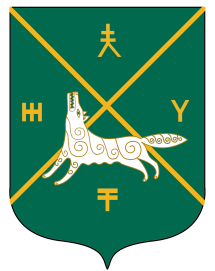 СОВЕТ СЕЛЬСКОГО  ПОСЕЛЕНИЯКУШМАНАКОВСКИЙ  СЕЛЬСОВЕТ   МУНИЦИПАЛЬНОГО РАЙОНА БУРАЕВСКИЙ  РАЙОН        РЕСПУБЛИКИ  БАШКОРТОСТАН